	La CARENE Saint-Nazaire Agglomération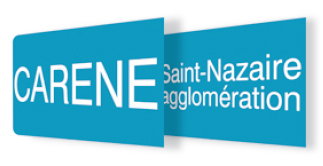 (10 communes / 127 000 habitants)Communauté d’Agglomération de la REgion Nazairienne et de l’EstuaireDirection du cycle de l’eau - Service Exploitation de l’AssainissementrecruteUn.e Contrôleur.se assainissement non collectif (H/F)Cadre d’emploi des adjoints techniquesLa CARENE – Saint Nazaire Agglomération est un EPCI regroupant 10 communes, qui assure en régie les compétences d’assainissement collectif et non collectif auprès de plus de 70 000 usagers.Territoire dynamique, placé entre le littoral et le marais de Brière, les enjeux environnementaux sont importants avec plus de 1 000 km de réseaux de collecte et 9 stations d’épuration des eaux usées. Vous souhaitez rejoindre une équipe dynamique et bienveillante, dans un cadre de travail agréable entre ville et campagne (proximité de la plage, éco pâturage…). Vous appréciez les contacts humains et êtes reconnu.e pour vos capacités d’adaptation et votre pédagogie. Appréciant le travail en extérieur mais aussi au bureau, les outils informatiques ne vous font pas peur et vous êtes de nature curieuse et en demande d’apprentissages, à l’appui de formateurs experts en interne.Au sein de la direction Générale Adjointe du Cadre de Vie et de la Direction du Cycle de l’Eau, l’adjoint·e sera rattaché·e à l’unité Contrôles du service Exploitation de l’Assainissement. Il·elle aura en charge de contrôler la conformité de l’assainissement des habitations sur l’ensemble du territoire de la CARENE. Les missions :Assurer le contrôle des dispositifs d’assainissement non collectif neufs et existants sur le domaine privé. Effectuer les tests nécessaires aux contrôles et rédiger les rapports de visiteRenseigner, expliquer et conseiller les propriétaires et les entreprises sur la démarche et les travaux éventuels à engagerRéaliser la saisie informatique des données de contrôle dans le logiciel métier (Ypresia) et rédiger/éditer les avisPréparer les documents administratifs ou techniques en amont des contrôles, participer, en renfort, à l’instruction des conceptions d’assainissement, et participer à la prise de rendez-vousEn renfort de l’équipe des contrôleurs d’assainissement, réaliser des contrôles de raccordement au réseau d’assainissement collectif Les compétences recherchées :Etre titulaire du permis VLAvoir des connaissances dans le fonctionnement des systèmes d’assainissement non collectif (topographie, pédologie…), des réglementations et normes s’y rapportantPosséder des notions ou être en capacité de se former dans le domaine du bâtiment et de l’assainissement des eaux usées (débutant accepté, formation interne en binôme possible)Avoir de la rigueur dans son travail et être en capacité de faire appliquer la réglementationEtre en capacité d’utiliser les outils et applications informatiques de la collectivité (Office, SIG, Yprésia…)Etre en capacité d’établir des croquis, lire et interpréter un planS’adapter à la fois aux tâches administratives de bureau (qualités rédactionnelles) et aux interventions de contrôles sur le terrainEtre sensibilisé·e à l’image et aux obligations du service public. Avoir le goût du contact avec les usagers et les entreprises, ainsi que le sens de la pédagogie et de la communicationEtre en bonne condition physique (ouverture des tampons, plaques, regards, tâches insalubres)Mettre en œuvre et faire appliquer les règles d’hygiène et sécuritéSavoir travailler de manière autonome et avoir le goût du travail en équipeParticiper aux sessions de formation nécessaire à l’actualisation de ses compétences.Adresser votre candidature (CV + lettre de motivation) :Monsieur le Président de la CARENEBP 305 - 44605 - SAINT NAZAIRE CEDEXTél. 02 51 16 48 48Avant le 23 décembre 2022